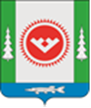 О внесении изменений в постановление администрации городского поселения Октябрьское от 04.04.2017 № 107«О квалификационных требованиях длязамещения должностей муниципальной службыв администрации городского поселения Октябрьское»В соответствии с Законом Ханты-Мансийского автономного округа - Югры от 08.12.2017 № 87-оз «О внесении изменений в отдельные законы Ханты-Мансийского автономного округа – Югры в части уточнения квалификационных требований для замещения должностей государственной гражданской службы Ханты-Мансийского автономного округа – Югры и должностей муниципальной службы»:Внести в приложение к постановлению администрации городского поселения Октябрьское от 04.04.2017 № 107 «О квалификационных требованиях для замещения должностей муниципальной службы в администрации городского поселения Октябрьское» следующие изменения: абзац 3 пункта 1 изложить в следующей редакции:«- не менее четырех лет стажа муниципальной службы или стажа работы по специальности, направлению подготовки.»;абзац 3 пункта 2 изложить в следующей редакции:       «- не менее двух лет стажа муниципальной службы или стажа работы по специальности, направлению подготовки.»;1.3. дополнить пунктом 2.1. следующего содержания:«2.1. Гражданам, имеющим дипломы специалиста или магистра с отличием, в течение трех лет со дня выдачи диплома необходимо иметь для замещения должностей муниципальной службы главной группы не менее одного года стажа муниципальной службы или стажа работы по специальности, направлению подготовки.»;в пункте 5:       1.4.1. в подпункте 5.1. слово «десяти» заменить словом «семи»;       1.4.2. в подпункте 5.2. слово «семи» заменить словом «пяти». 2. Обнародовать настоящее постановление путем размещения в общедоступных местах, а также на официальном сайте городского поселения Октябрьское в сети «Интернет».  3. Настоящее постановление вступает в силу с момента обнародования. 4. Контроль за выполнением постановления оставляю за собой.Глава городского поселения Октябрьское                                                        В.В. СенченковАДМИНИСТРАЦИЯ ГОРОДСКОГО ПОСЕЛЕНИЯ ОКТЯБРЬСКОЕОктябрьского районаХанты-Мансийского автономного округа-ЮгрыПОСТАНОВЛЕНИЕАДМИНИСТРАЦИЯ ГОРОДСКОГО ПОСЕЛЕНИЯ ОКТЯБРЬСКОЕОктябрьского районаХанты-Мансийского автономного округа-ЮгрыПОСТАНОВЛЕНИЕАДМИНИСТРАЦИЯ ГОРОДСКОГО ПОСЕЛЕНИЯ ОКТЯБРЬСКОЕОктябрьского районаХанты-Мансийского автономного округа-ЮгрыПОСТАНОВЛЕНИЕАДМИНИСТРАЦИЯ ГОРОДСКОГО ПОСЕЛЕНИЯ ОКТЯБРЬСКОЕОктябрьского районаХанты-Мансийского автономного округа-ЮгрыПОСТАНОВЛЕНИЕАДМИНИСТРАЦИЯ ГОРОДСКОГО ПОСЕЛЕНИЯ ОКТЯБРЬСКОЕОктябрьского районаХанты-Мансийского автономного округа-ЮгрыПОСТАНОВЛЕНИЕАДМИНИСТРАЦИЯ ГОРОДСКОГО ПОСЕЛЕНИЯ ОКТЯБРЬСКОЕОктябрьского районаХанты-Мансийского автономного округа-ЮгрыПОСТАНОВЛЕНИЕАДМИНИСТРАЦИЯ ГОРОДСКОГО ПОСЕЛЕНИЯ ОКТЯБРЬСКОЕОктябрьского районаХанты-Мансийского автономного округа-ЮгрыПОСТАНОВЛЕНИЕАДМИНИСТРАЦИЯ ГОРОДСКОГО ПОСЕЛЕНИЯ ОКТЯБРЬСКОЕОктябрьского районаХанты-Мансийского автономного округа-ЮгрыПОСТАНОВЛЕНИЕАДМИНИСТРАЦИЯ ГОРОДСКОГО ПОСЕЛЕНИЯ ОКТЯБРЬСКОЕОктябрьского районаХанты-Мансийского автономного округа-ЮгрыПОСТАНОВЛЕНИЕАДМИНИСТРАЦИЯ ГОРОДСКОГО ПОСЕЛЕНИЯ ОКТЯБРЬСКОЕОктябрьского районаХанты-Мансийского автономного округа-ЮгрыПОСТАНОВЛЕНИЕ«28  »февраля2018г.№55п.г.т. Октябрьскоеп.г.т. Октябрьскоеп.г.т. Октябрьскоеп.г.т. Октябрьскоеп.г.т. Октябрьскоеп.г.т. Октябрьскоеп.г.т. Октябрьскоеп.г.т. Октябрьскоеп.г.т. Октябрьскоеп.г.т. Октябрьское